Lösungsblatt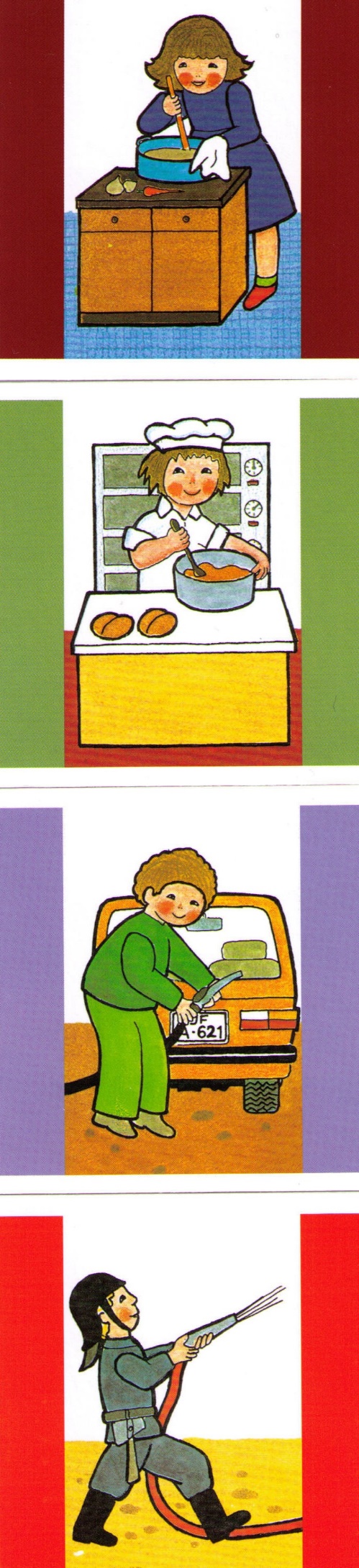 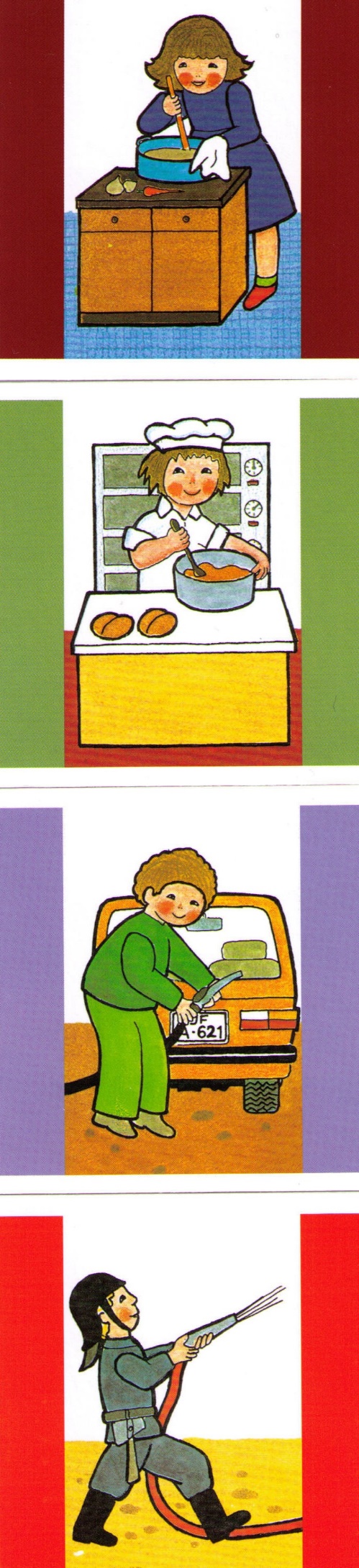 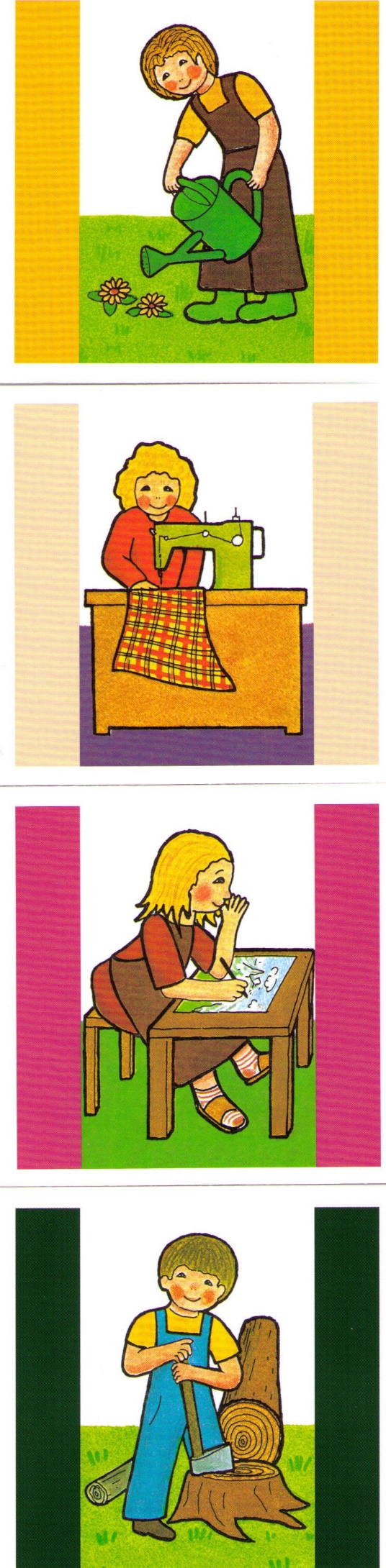 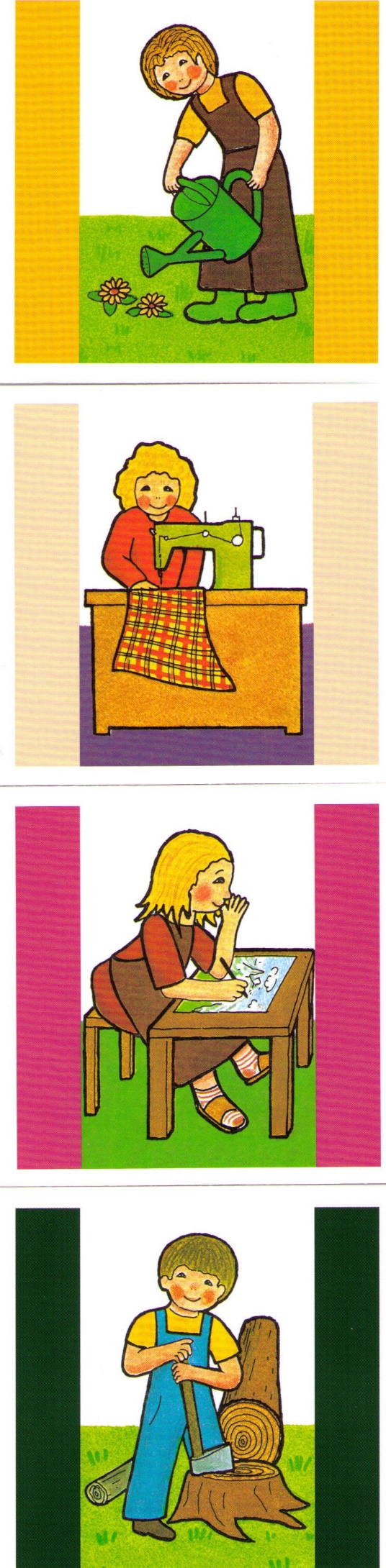 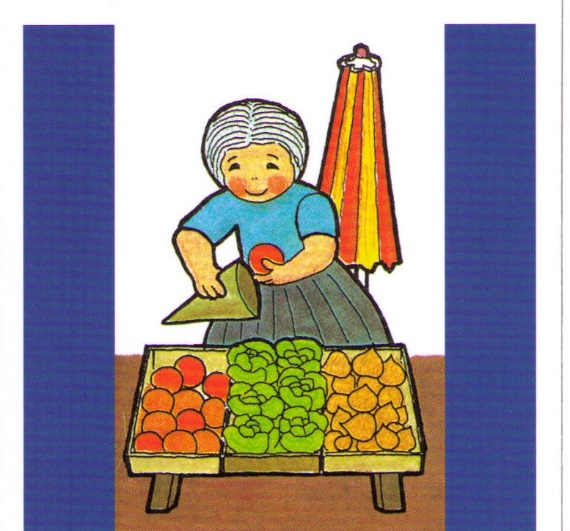 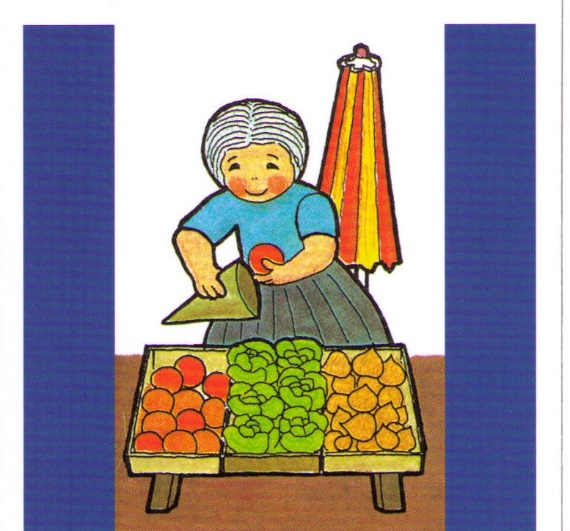 